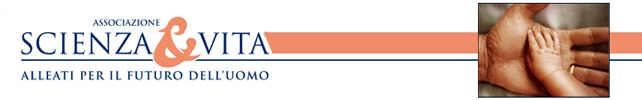 Parrocchia dei SS Pietro e Paolo dei PisaniSabato 29 ottobre 2016  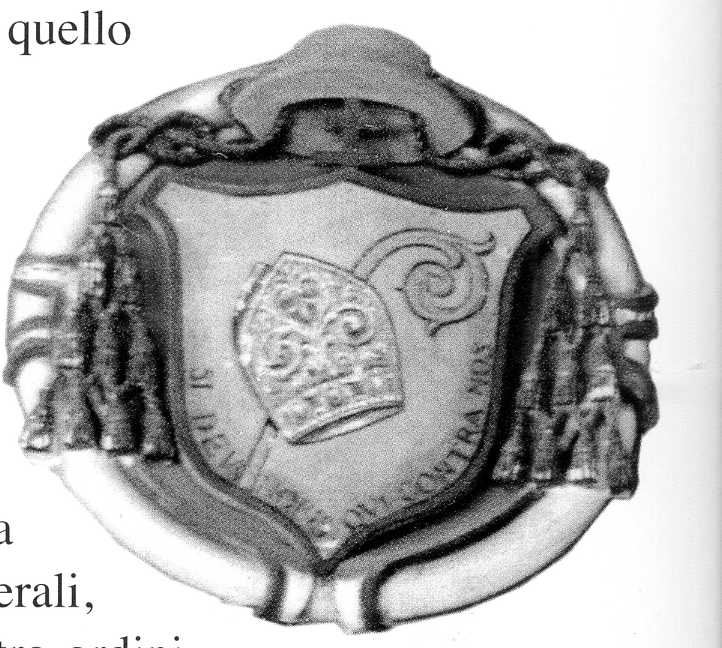 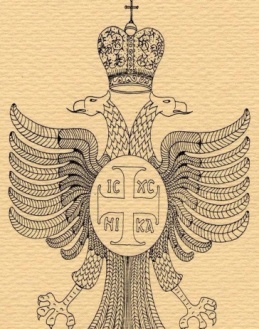 ARCHIMANDRITATO DEL SS. SALVATORE                 EΠΑΡΧΙΑ ΑΛΒΑΝΟΧΩΡΑΣDCCCLXXXV anniversario della fondazione dell’Archimandritato del SS. Salvatoreore 10.00-Salutidon Franco Arena, Parroco della Chiesa dei SS: Pietro e Paolo dei Pisani.-L’Archimandritato del SS. Salvatore.dott. Giuseppe Pracanica – Presidente   Associazione “Scienza e Vita” Messina   - Brevi riflessioni sul ruolo del laicato nella Chiesa messinese.prof. Franco De Domenico – Direttore Generale Università degli Studi di Messina- L’Eparchia di Piana degli Albanesimons. Giorgio Demetrio Gallaro – Eparca Piana degli Albanesi-Considerazioni finalion. Giovanni Ardizzone – Presidente Assemblea Regionale Sicilianaore 12.00 Divina Liturgia di S. Giovanni Crisostomo Presiede mons. Giorgio Demetrio Gallaro – Concelebrano don Franco Arena e don Antonio Carlo Cucinotta   Sarà distribuita  la “Divina Liturgia di S. Giovanni Crisostomo”, tradotta dal testo greco 